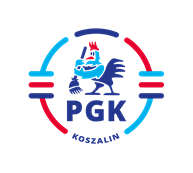 Koszalin, dnia 04.12.2023 r.Nr ogłoszenia :  2023/BZP 00511364/01Nr referencyjny:   62/AP/2023INFORMACJA Z OTWARCIA OFERT  wymagana   art. 222 ust. 5 Ustawy z dnia 11 września 2019 r. Prawo zamówień publicznych (  t.j. Dz.U. z 2023 r. poz. 1605 z późn. zm.), w postępowaniu  pn: „Dostawa 
wraz z montażem taśm transportujących do przenośników instalacji do rozdziału strumienia odpadów 
do Regionalnego Zakładu Odzysku Odpadów w Sianowie. ”         Otwarto oferty  złożone  przez następujących   Wykonawców:Oferta nr 1 LABOR SWTP INVESTMENT Sp. z o.o. S.K.  Bielany Wrocławskie ul. Kłodzka 15, 
55-040 Kobierzyce Całkowite wynagrodzenie netto wyniesie:  87.492,00  zł  Oferta nr 2  CONTIX INVEST Sp. z o.o. S. K. ul. DOMANIEWSKA 37/2.43;  02-672 WARSZAWACałkowite wynagrodzenie netto wyniesie:  105.000,00 zł  Oferta nr 3  BELTOR S.C. M. KOTOWICZ, M. MICHOŃ ul. Kobierzycka 12, 55-040 Wierzbice Całkowite wynagrodzenie netto wyniesie:  162.029,00 zł  